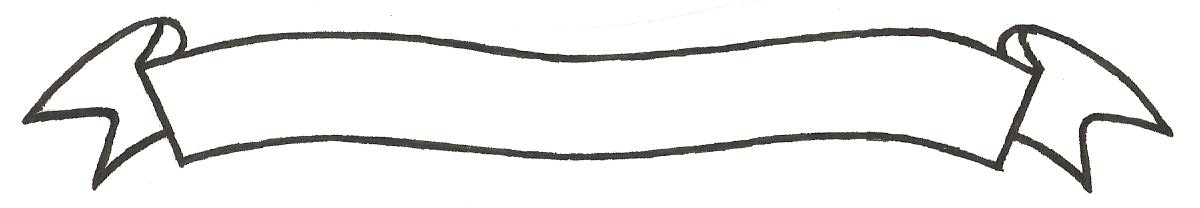 UNIVERSITY OF SCIENCE AND TECHNOLOGYP.O. Box 972-60200 – Meru-Kenya. Tel: 020-2069349, 061-2309217. 064-30320 Cell phone: +254 712524293, +254 789151411 Fax: 064-30321Website: www.mucst.ac.ke  Email: info@mucst.ac.ke    University Examinations 2014/2015SECOND YEAR, FIRST SEMESTER EXAMINATION FOR DIPLOMA IN BUSINESS ADMINISTRATION, DIPLOMA IN ELECTRICAL ENGINEERINGDBA 0102: DEVELOPMENT STUDIES  DATE: DECEMBER 2014                                                                                            TIME: 1 HOURSINSTRUCTIONS: Answer question one and any other two questionsQUESTION ONE (30 MARKS)Explain four characteristics of undeveloped countries.			(8 marks)Explain four ways in which harambee movement has contributed to Kenya’s economic development									(8 marks)Highlight four factors that contribute to group cohesiveness			(4 marks)State four advantages of computers in a business				(4 marks)Explain  3 advantages of division of labour					(6 marks)QUESTION TWOExplain the stages of project management					(10 marks)Discuss five disadvantages of informal groups in an organization		(10 marks)QUESTION THREEState 5 leadership styles							(5 marks)Explain the challenges faced by the harambee movement in Kenya		(10 marks)State the goals of economic development					(5 marks)	QUESTION FOURDiscuss the social economic indicators of growth and development		(10 marks)Discuss the stages of economic growth					(10 marks)			